Donor Name: __________________________________________________________________________Phone: (cell)_______________________ Date of Donation: 1/21/18 Email:	 Website:	 Donor Address	 City:	 State:	 Zip Code:	 If Volunteer is picking up donations: Address for pick up:_____________________________________________________________________Contact Person:	 Contact Phone:_________________________Pick up Date:____________________________________ Pick up Time: ___________________________Special Instructions______________________________________________________________________I/We hereby authorize the following donation to Direct HOPE:description of your gift and note ANY restrictions that apply for your gift certificate or service.Description/Restrictions (please be specific): 	 Direct HOPE is a 501(c)3 nonprofit organization. Your gift is tax deductible to the extent allowed by law.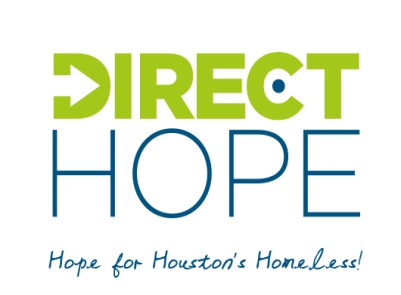 DONOR FORMPlease type or print:DONOR FORMItem/Service:_	 If item is a gift certificate:__ certificate enclosed__ certificate being preparedIf item is tangible:__  to be picked up on	 __  item has been picked up__  item sent/dropped off______________________________________________Value of Item (USD): $	 Valid from until: 	 If item is a gift certificate:__ certificate enclosed__ certificate being preparedIf item is tangible:__  to be picked up on	 __  item has been picked up__  item sent/dropped offPlease EMAIL donor forms and/or items to:Subject Line of EMAIL: DONOR FORMEmail: directhope15@gmail.com
Federal Tax ID # 81-1476678FOR OFFICE USE ONLY:Date Received:_______________	 TYN: __________________________IRS Letter:	 Books:	